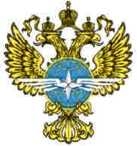 ОБЩЕСТВЕННЫЙ СОВЕТМИНИСТЕРСТВА ТРАНСПОРТА РОССИЙСКОЙ ФЕДЕРАЦИИ109012, Москва, ул. Рождественка, д. 1, стр. 1.«8» сентября 2016 г. '	г.	Москва	№65/09ЗАКЛЮЧЕНИЕзаочного рассмотрения проекта постановления Правительства Российской Федерации «О внесении изменений в некоторые акты Правительства Российской Федерации», предусматривающего включение в состав федеральной целевой программы «Развитие транспортной системы России (2010 - 2020 годы)» мероприятий федеральной целевой программы «Экономическое и социальное развитие Дальнего Востока и Байкальскогорегиона на период до 2018 года» на Общественном совете Министерства транспорта Российской ФедерацииПоддержать инициативу Министерства транспорта Российской Федерации об утверждении проекта постановления Правительства Российской Федерации «О внесении изменений в некоторые акты Правительства Российской Федерации», предусматривающего включение в состав федеральной целевой программы «Развитие транспортной системы России (2010 - 2020 годы)» мероприятий федеральной целевой программы «Экономическое и социальное развитие Дальнего Востока и Байкальского региона на период до 2018 года».Данный Проект постановления не противоречит положениям Договора о Евразийском экономическом союзе, а также положениям иных международных договоров Российской Федерации.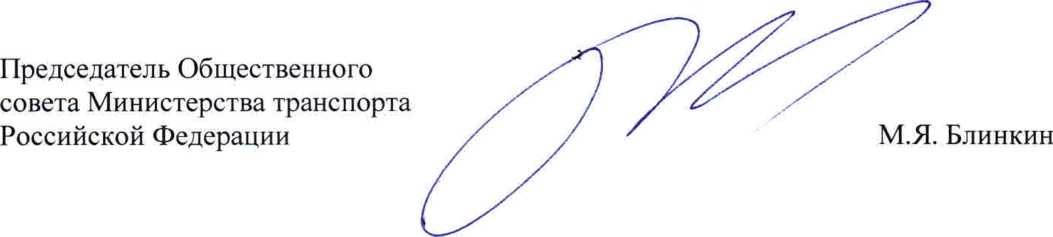 